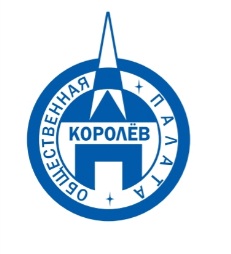 Общественная палата
    г.о. Королёв МО                ул.Калинина, д.12/6Акт
осмотра санитарного содержания контейнерной площадки (КП) 
согласно новому экологическому стандартуМосковская обл. «10» июня 2020 г.г.о.Королев,  ул. Матросова, д.№3                  (адрес КП)Комиссия в составе:  Кошкиной Любови Владимировны -  председателя комиссии,                      Сильянова Тамара Александровна  – член комиссии,По КП г.о. Королев,  ул. Матросова, д.№3Результаты осмотра состояния КП комиссией:	Прочее /примечания:Общественная палата г.о.Королев, по обращениям граждан, продолжает проверки санитарного содержания КП по сбору ТКО на соответствие новому экологическому стандарту. Сегодня, 10 июня, общественники проинспектировали площадку по адресу ул.Матросова, д.3.Проверка показала: КП не соответствует требованиям действующего законодательства (отсутствует водонепроницаемая крыша) и содержится в неудовлетворительном состоянии. На территории КП из за отсутствия бункера, образуются навалы разного рода ТКО и КГМ, которые не вывозятся. По данным проверки составлен АКТ, который направлен в адрес регионального оператора и УК АО "Жилсервис". Общественная палата держит вопрос на контроле.Приложение: фотоматериалПодписи: 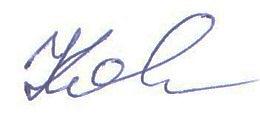 Кошкина Л.В. 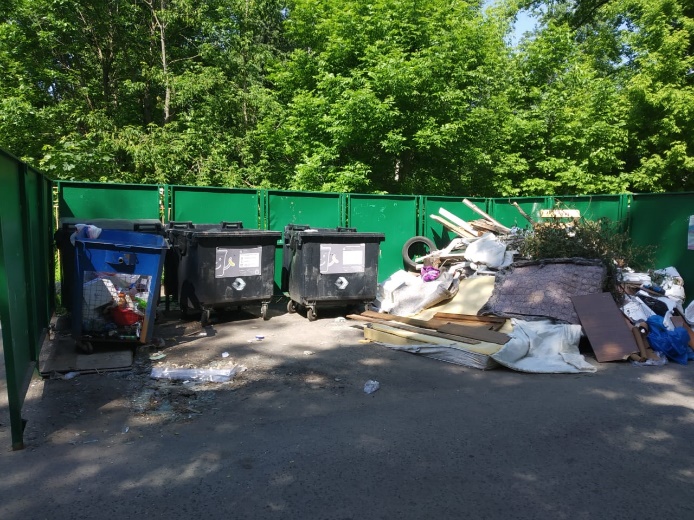 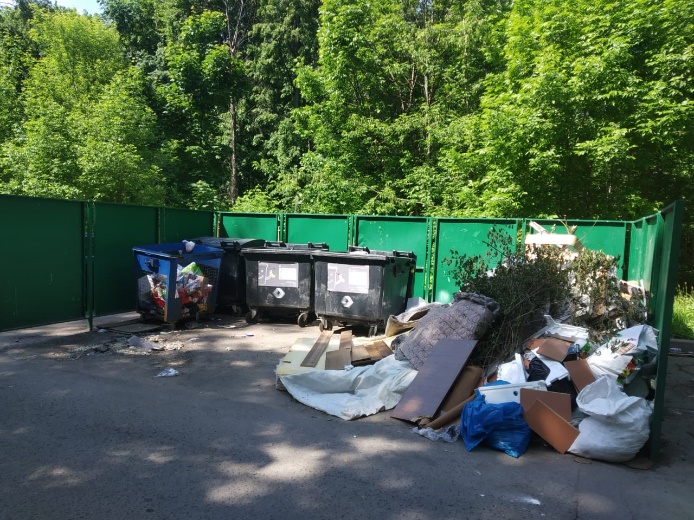 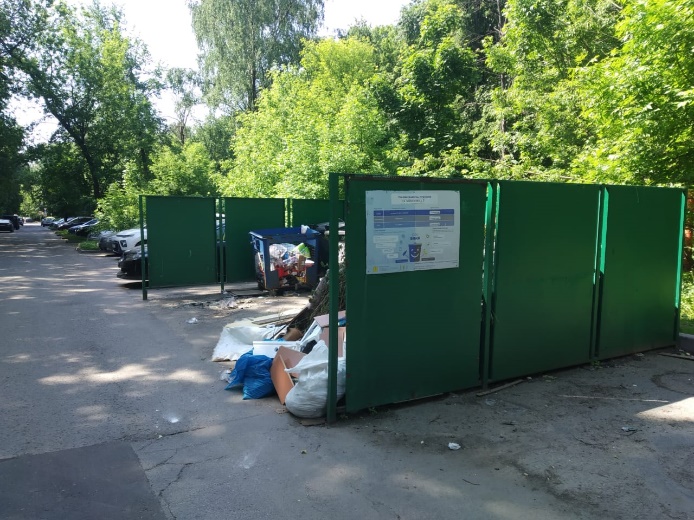 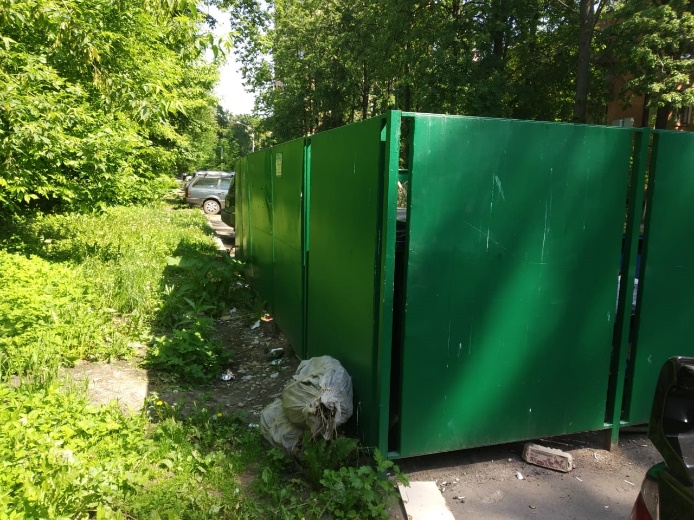 №Критерии оценки контейнерной площадкиБез нарушенийНарушения1Наполнение баков+2Санитарное состояние+3Ограждение с крышей (серые баки под крышей) +4Твёрдое покрытие площадки+5Наличие серых/синих контейнеров (количество)	3/16Наличие контейнера под РСО (синяя сетка)17График вывоза и контактный телефон+8Информирование (наклейки на баках как сортировать)+9Наличие крупногабаритного мусора+